Международная специализированная выставка«Медицина и здоровье – 2022»4–6 октября 2022 г., г. МинскБелорусский государственный технологический университет представит следующие разработки:Противоконгестивное средство растительного происхождения (нозальный спрей)Раневое покрытие из нановолокон хитозана модифицированное нитратом церия (III)Фитопрепарат с ранозаживляющими свойствами (изделие медицинского назначения)Антибактериальные электрохимические композиционные покрытия на основе сплава Sn-NiФиточайКерамические плитки с биоцидными глазурными покрытиямиНовые технологии получения овощных соковКальций-фосфатные керамические изделия, полученные методом 3D-печатиСтекла для оптического волокнаДекоративные бронзовые электрохимические покрытия с биоцидными свойствами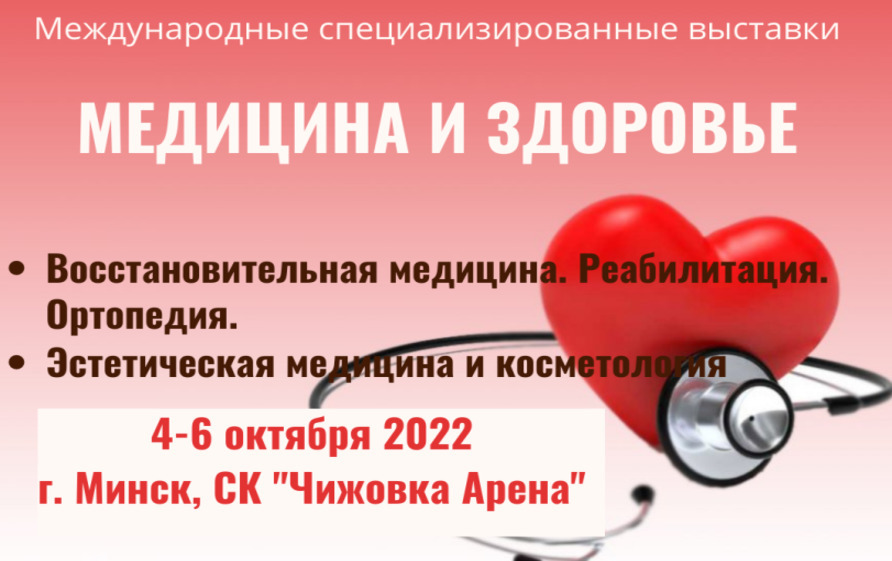 